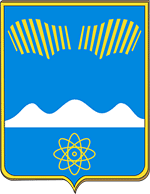 СОВЕТ ДЕПУТАТОВ ГОРОДА ПОЛЯРНЫЕ ЗОРИМурманская  область  г. Полярные Зори, ул. Сивко,1 тел. 7-55-87___________________________________________________________________________ПРОЕКТР Е Ш Е Н И Е  №___15 августа 2018г.                                                                                         г. Полярные ЗориО Порядке принятия присяги главой муниципального образования город Полярные Зори с подведомственной территориейНа основании Федерального закона от 06.10.2003 № 131-ФЗ «Об общих принципах организации местного самоуправления в Российской Федерации», руководствуясь частью 4 статьи 32 Устава муниципального образования город Полярные Зори с подведомственной территорией, Совет депутатов Р Е Ш И Л:1.Утвердить прилагаемый Порядок принятия присяги вновь избранным главой муниципального образования город Полярные Зори с подведомственной территорией.2. Установить, что организация торжественной процедуры принятия вновь избранным главой муниципального образования город Полярные Зори с подведомственной территорией присяги, в том числе решение вопросов, не урегулированных прилагаемым Порядком, возлагается на администрацию города Полярные Зори с подведомственной территорией.3. Решение вступает в силу со дня его подписания. Глава муниципального образования                       Председатель Совета депутатов			         М.О. Пухов                                                        В.Т. Исаков